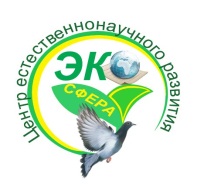 Муниципальное бюджетное учреждение дополнительного образованиягорода Костромы"Центр естественнонаучного развития  «ЭКОсфера»(Станция юных натуралистов)"План организации малозатратных форм отдыха на июль 2019 годаЗона организации отдыха и оздоровления детей № 3 (ЦЕНР «ЭКОсфера»)Исполнитель: Фоминых Александра Леонидовна, 42-27-51Дата и времяМестопроведенияНаименование мероприятия. Категория участников, возрастная категория. Директор учреждения, номер контактного телефона.Ответственный за мероприятие, номер контактного телефона.1.0714.00Спортивная площадка средней общеобразовательной школы № 37 (Черноречье,  д. 2)проводит СОШ № 3 Спортивное мероприятие«Веселые старты»,7+А. Н. Джгаркава, директор СОШ № 3Телефон для справок: 42 58 88В.А. Овчинникова, заместитель директораСОШ № 3Телефон для справок: 42 58 881.0712.00Спортивная площадка Гимназия № 28 (ул. Советская, д. 111 В)проводит Гимназия №1Турнир по бадминтону, 7+Е. Ф. Перова, директор Гимназии №1Телефон для справок: 42 35 81Е.А. Полигошко, заместитель директора Телефон для справок: 42 97 061.0713.00Спортивная площадка Гимназия № 28 (ул. Советская, д. 111 В)проводит Гимназия №1Футбол, 7+Е. Ф. Перова, директор Гимназии №1Телефон для справок: 42 35 81Е.А. Полигошко, заместитель директора Телефон для справок: 42 97 062.0713.00СОШ № 3(м-н Черноречье,  д. 23)Конкурс рисунков на асфальте«Лето! Солнце! Каникулы!», 5+А. Н. Джгаркава, директор СОШ № 3Телефон для справок: 42 58 88В.А. Овчинникова, заместитель директораСОШ № 3Телефон для справок: 42 58 882.0714.00СОШ № 3(м-н Черноречье,  д. 23)Флэш моб«Веселое селфи», 7+А. Н. Джгаркава, директор СОШ № 3Телефон для справок: 42 58 88В.А. Овчинникова, заместитель директораСОШ № 3Телефон для справок: 42 58 883.0713.00Спортивная площадка Гимназия № 28 (ул. Советская, д. 111 В)Проводит СОШ № 38Игра "Крокодил", 6+Л. Л. Реунова, директор СОШ №38Телефон для справок: 42 5​2 49Ю.А. Костельцева,  заместитель директораСОШ № 38Телефон для справок: 42 52 493.0714.00Спортивная площадка Гимназия № 28 (ул. Советская, д. 111 В)Проводит СОШ № 38Конкурс "Лучший снайпер", 10+Л. Л. Реунова, директор СОШ №38Телефон для справок: 42 5​2 49Ю.А. Костельцева,  заместитель директораСОШ № 38Телефон для справок: 42 52 493.0715.00Спортивная площадка средней общеобразовательной школы № 37 (Черноречье,  д. 2)проводит СОШ № 3 Квест «Потерянные ключи», 10+А. Н. Джгаркава, директор СОШ № 3Телефон для справок: 42 58 88В.А. Овчинникова, заместитель директораСОШ № 3Телефон для справок: 42 58 883.0716.00Спортивная площадка средней общеобразовательной школы № 37 (Черноречье,  д. 2)проводит СОШ № 3 Маршрутная игра«Моя Кострома», 7+А. Н. Джгаркава, директор СОШ № 3Телефон для справок: 42 58 88В.А. Овчинникова, заместитель директораСОШ № 3Телефон для справок: 42 58 884.0710.30ДЮЦ «АРС»(ул. Северной Правды, 34)Игровая программа «Мультлото» с демонстрацией мультфильмов,7+В.В. Заиграев, директор ДЮЦ «АРС»Н.В. Кацунова, телефон для справок: 42 55 105.0711.00Спортивная площадка Гимназия № 28 (ул. Советская, д. 111 В)проводит Гимназия № 28Фестиваль игр «Игры наших дедушек и бабушек», 5+И. В. Сироткина, директор Гимназии №28Телефон для справок: 42 53 39Т.А. Ромашук, педагог - организаторГимназия № 28Телефон для справок: 42 49 455.0713.00Спортивная площадка средней общеобразовательной школы № 37 (Черноречье,  д. 2)проводит ДЮЦ «АРС»Игровая-познавательная программа «Картуз, кафтан, да красный сарафан», 7+В.В. Заиграев, директор ДЮЦ «АРС»Н.В. Кацунова, телефон для справок: 42 55 105.0714.00Спортивная площадка средней общеобразовательной школы № 37 (Черноречье,  д. 2)проводит ДЮЦ «АРС»Интерактивные сказки-скоморошины«Петрушкина камедь»,7+В.В. Заиграев, директор ДЮЦ «АРС»Н.В. Кацунова, телефон для справок: 42 55 108.0712.00Спортивная площадка средней общеобразовательной школы № 37 (Черноречье,  д. 2)проводит Гимназия №1Турнир по бадминтону, 10+Е. Ф. Перова, директор Гимназии №1Телефон для справок: 42 35 81Е.А. Полигошко, заместитель директора Телефон для справок: 42 97 068.0713.00Спортивная площадка средней общеобразовательной школы № 37 (Черноречье,  д. 2)проводит Гимназия №1Спортивный калейдоскоп,7+Е. Ф. Перова, директор Гимназии №1Телефон для справок: 42 35 81Е.А. Полигошко, заместитель директора Телефон для справок: 42 97 068.0714.00Спортивная площадка Гимназия № 28 (ул. Советская, д. 111 В)проводит Гимназия № 28Семейная спартакиада «Мама, папа, я – спортивная семья» (приглашаются семейные команды с отличительной атрибутикой), 5+И. В. Сироткина, директор Гимназии №28Телефон для справок: 42 53 39Т.А. Ромашук, педагог - организаторГимназия № 28Телефон для справок: 42 49 459.0713.00СОШ № 5(ул. Юношеская, д. 35)Рисунки на асфальте«Лето в городе», 5+А. А. Смирнова, директор СОШ №5Телефон для справок: 42 91 68С.В. Горбарук, заместитель директораТелефон для справок: 31-22-3410.0711.00Спортивная площадка средней общеобразовательной школы № 37 (Черноречье,  д. 2)проводит Библиотека №19«Почитаем, поиграем, отдохнем, лето с пользой проведем!», 5+А.Ю. Разгуляева, главный библиотекарьБиблиотека № 19Телефон для справок: 42 59 4110.0713.00Спортивная площадка Гимназия № 28 (ул. Советская, д. 111 В)проводит Лицей № 34Спортивные игры, 7+Н. Н. Бобков, директор Лицея № 34Телефон для справок: 42 40 34О.Ф. Жукова, педагог-организатор Телефон для справок: 42 40 3411.0713.00Гимназия №1(ул. Лагерная, д.13)«Психологическая азбука», 7+Е. Ф. Перова, директор Гимназии №1Телефон для справок: 42 35 81Е.А. Полигошко, заместитель директора Телефон для справок: 42 97 0611.0714.00Гимназия №1(ул. Лагерная, д.13)Конкурс рисунков на асфальте «Я рисую лето!», 5+Е. Ф. Перова, директор Гимназии №1Телефон для справок: 42 35 81Е.А. Полигошко, заместитель директора Телефон для справок: 42 97 0612.0713.00Спортивная площадка Гимназия № 28 (ул. Советская, д. 111 В)проводит Лицей № 34Спортивные игры, 7+Н. Н. Бобков, директор Лицея № 34Телефон для справок: 42 40 34О.Ф. Жукова, педагог-организатор Телефон для справок: 42 40 3412.0715.00Спортивная площадка средней общеобразовательной школы № 37 (Черноречье,  д. 2)проводит ДЮЦ «АРС»Игровая развлекательная программа «Следствие ведут Колобки», 7+В.В. Заиграев, директор ДЮЦ «АРС»Н.В. Кацунова, телефон для справок: 42 55 1012.0                                  716.00Спортивная площадка средней общеобразовательной школы № 37 (Черноречье,  д. 2)проводит ДЮЦ «АРС»Диско-игровая программа «По следам Чупакабры», 7+В.В. Заиграев, директор ДЮЦ «АРС»Н.В. Кацунова, телефон для справок: 42 55 1015.0711.00Спортивная площадка средней общеобразовательной школы № 37 (Черноречье,  д. 2)проводит СОШ № 3 Квест «Игры наших бабушек», 7+А. Н. Джгаркава, директор СОШ № 3Телефон для справок: 42 58 88В.А. Овчинникова, заместитель директораСОШ № 3Телефон для справок: 42 58 8815.0713.00Спортивная площадка Гимназия № 28 (ул. Советская, д. 111 В)проводит Гимназия № 28«Круглые» старты (игры с мячом), 7+И. В. Сироткина, директор Гимназии №28Телефон для справок: 42 53 39Т.А. Ромашук, педагог - организаторГимназия № 28Телефон для справок: 42 49 4516.0713.00Библиотека №19(м-н Черноречье, д.37)Интеллектуальная игра «Малая моя родина», 7+А.Ю. Разгуляева, главный библиотекарьБиблиотека № 19Телефон для справок: 42 59 4117.0711.00Спортивная площадка Гимназия № 28 (ул. Советская, д. 111 В)проводит Лицей № 34Спортивные игры, 7+Н. Н. Бобков, директор Лицея № 34Телефон для справок: 42 40 34О.Ф. Жукова, педагог-организатор Телефон для справок: 42 40 3417.0713.00Спортивная площадка средней общеобразовательной школы № 37 (Черноречье,  д. 2)проводит ЦЕНР «ЭКОсфера»игра о насекомых «Лови жука», 7+Е. В. Леонтьева, директор ЦЕНР «ЭКОсфера»Телефон для справок: 42 61 69А. Л. Фоминых, телефон для справок: 42 27 5117.0714.00Спортивная площадка средней общеобразовательной школы № 37 (Черноречье,  д. 2)проводит ЦЕНР «ЭКОсфера»интеллектуальная игра «Планета Земля», 7+Е. В. Леонтьева, директор ЦЕНР «ЭКОсфера»Телефон для справок: 42 61 69А. Л. Фоминых, телефон для справок: 42 27 5118.0712.00Библиотека №16(м-н Черноречье, д.3)Мастер-класс «Тюльпан – символ прекрасной Турции!», 7+Ю.Ю. Коновалова, главный библиотекарьБиблиотека № 16Телефон для справок: 42 50 5919.0711.00Спортивная площадка средней общеобразовательной школы № 37 (Черноречье,  д. 2)Проводит СОШ № 37Открытые тренировки по фризби, 7+А. В. Поляков, директор ш №37Телефон для справок: 42 66 21А.А. Вершинин, заместитель директора СОШ № 37Телефон для справок: 42 43 4619.0713.00Спортивная площадка Гимназия № 28 (ул. Советская, д. 111 В)проводит ЦЕНР «ЭКОсфера»Игровая программа «Ты мой друг и я твой друг!», 5+Е. В. Леонтьева, директор ЦЕНР «ЭКОсфера»Телефон для справок: 42 61 69А. Л. Фоминых, телефон для справок: 42 27 5122.0711.00Спортивная площадка средней общеобразовательной школы № 37 (Черноречье,  д. 2)проводит ДЮЦ «АРС»Мастер-класс по аквагриму «Веселый зоопарк, 0+В.В. Заиграев, директор ДЮЦ «АРС»Н.В. Кацунова, телефон для справок: 42 55 1022.0713.00Спортивная площадка Гимназия № 28 (ул. Советская, д. 111 В)Проводит СОШ №5Волейбол, 10+А. А. Смирнова, директор СОШ №5Телефон для справок: 42 91 68С.В. Горбарук, заместитель директораТелефон для справок: 31-22-3423.0713.00СОШ № 5(ул. Юношеская, д. 35)Баскетбол, 10+А. А. Смирнова, директор СОШ №5Телефон для справок: 42 91 68С.В. Горбарук, заместитель директораТелефон для справок: 31-22-3424.0711.00Спортивная площадка средней общеобразовательной школы № 37 (Черноречье,  д. 2)проводит Библиотека № 19Игровая программа «Литературный крокодил», 7+А.Ю. Разгуляева, главный библиотекарьБиблиотека № 19Телефон для справок: 42 59 4124.0713.00Спортивная площадка Гимназия № 28 (ул. Советская, д. 111 В)проводит ЦЕНР «ЭКОсфера»Маршрутная игра «Голубое богатство Земли», 7+Е. В. Леонтьева, директор ЦЕНР «ЭКОсфера»Телефон для справок: 42 61 69А. Л. Фоминых, телефон для справок: 42 27 5125.0712.00Библиотека №16(м-н Черноречье, д.3)Литературная рыбалка«По щучьему велению…», 5+Ю.Ю. Коновалова, главный библиотекарьБиблиотека № 16Телефон для справок: 42 50 5926.0711.00Спортивная площадка средней общеобразовательной школы № 37 (Черноречье,  д. 2)проводит Библиотека № 16Литературная площадка «Вместе весело читать!», 5+Ю.Ю. Коновалова, главный библиотекарьБиблиотека № 16Телефон для справок: 42 50 5926.0713.00Спортивная площадка Гимназия № 28 (ул. Советская, д. 111 В)проводит СОШ №38Игра "Перестрелка", 7+Л. Л. Реунова, директор СОШ №38Телефон для справок: 42 5​2 49Ю.А. Костельцева,  заместитель директораСОШ № 38Телефон для справок: 42 52 4926.0714.00Спортивная площадка Гимназия № 28 (ул. Советская, д. 111 В)проводит СОШ №38Игры  мячом, 5+Л. Л. Реунова, директор СОШ №38Телефон для справок: 42 5​2 49Ю.А. Костельцева,  заместитель директораСОШ № 38Телефон для справок: 42 52 4929.0711.00Спортивная площадка средней общеобразовательной школы № 37 (Черноречье,  д. 2)проводит СОШ № 37Открытые тренировки по фризби, 7+А. В. Поляков, директор ш №37Телефон для справок: 42 66 21А.А. Вершинин, заместитель директора СОШ № 37Телефон для справок: 42 43 4629.0713.00Спортивная площадка Гимназия № 28 (ул. Советская, д. 111 В)проводит Гимназия № 28Спортивные соревнования «Я скакалочку возьму», 7+И. В. Сироткина, директор Гимназии №28Телефон для справок: 42 53 39Т.А. Ромашук, педагог - организаторГимназия № 28Телефон для справок: 42 49 4530.0713.00ЦЕНР «ЭКОсфера»(ул. Березовая роща, д.1)«Остров почемучек» интеллектуальный квест, 10+Е. В. Леонтьева, директор ЦЕНР «ЭКОсфера»Телефон для справок: 42 61 69А. Л. Фоминых, телефон для справок: 42 27 5131.0711.00Спортивная площадка Гимназия № 28 (ул. Советская, д. 111 В)проводит ЦЕНР «ЭКОсфера»Экологическая игра «Юные знатоки птиц», 5+Е. В. Леонтьева, директор ЦЕНР «ЭКОсфера»Телефон для справок: 42 61 69А. Л. Фоминых, телефон для справок: 42 27 5131.0712.00Спортивная площадка Гимназия № 28 (ул. Советская, д. 111 В)проводит ЦЕНР «ЭКОсфера»Мастер-класс «Дивная птичка», 5+Е. В. Леонтьева, директор ЦЕНР «ЭКОсфера»Телефон для справок: 42 61 69А. Л. Фоминых, телефон для справок: 42 27 5131.0713.00Спортивная площадка средней общеобразовательной школы № 37 (Черноречье,  д. 2)проводит СОШ № 37Открытые тренировки по фризби, 7+А. В. Поляков, директор ш №37Телефон для справок: 42 66 21А.А. Вершинин, заместитель директора СОШ № 37Телефон для справок: 42 43 46